№ 01-1-21/4321-вн от 02.10.2020                 ҚАУЛЫСЫ	                                                                ПОСТАНОВЛЕНИЕ_02 октября 2020 года__ № 54           Нұр-Сұлтан қаласы                                                                    город Нур-СултанО  дальнейшем усилении мер по предупреждению заболеваний коронавирусной инфекцией в пунктах пропуска на государственной границе Республики КазахстанВ целях предупреждения распространения коронавирусной инфекции COVID-19 (далее – COVID-19) среди населения Республики Казахстан в соответствии с приказом Министра национальной экономики Республики Казахстан от 25 февраля 2015 года № 130 «Об утверждении Перечня инфекционных заболеваний, при угрозе возникновения и распространения которых вводятся ограничительные мероприятия, в том числе карантин» и  приказом Министра национальной экономики Республики Казахстан от 20 марта 2015 года № 239 «Об утверждении Правил осуществления ограничительных мероприятий, в том числе карантина, на территории Республики Казахстан  ПОСТАНОВЛЯЮ:1. Акимам, руководителям управлений здравоохранения областей, городов Алматы, Нур-Султан, Шымкент, Центральным государственным органам, Департаменту контроля качества и безопасности товаров и услуг на транспорте  обеспечить:1) проведение мероприятий в отношении лиц, прибывающих авиарейсами из-за рубежа в Республику Казахстан в следующем порядке:лица, не являющиеся гражданами РК при отсутствии Справки о прохождении теста на COVID-19 методом ПЦР, отобранного не ранее 72 часов на момент пересечения государственной границы Республики Казахстан (далее – Справка), к въезду не допускаются. ограничительные меры в отношении лиц, прибывших международными пассажирскими авиарейсами из-за рубежа в Республику Казахстан, проводятся согласно приложению 1 к настоящему постановлению, за исключением правительственных делегаций Республики Казахстан; членов официальных делегаций иностранных государств и международных организаций, прибывающих в Республику Казахстан по приглашению Министерства иностранных дел Республики Казахстан; сотрудников дипломатических представительств, консульских учреждений и представительств международных организаций, аккредитованных в Республике Казахстан, и членов их семей; экипажей авиакомпаний;сотрудники дипломатических представительств, консульских учреждений и представительств международных организаций, аккредитованных в Республике Казахстан, и члены их семей, прибывающие в Республику Казахстан из-за рубежа, подлежат лабораторному обследованию на COVID-19 по месту проживания/пребывания. С ними проводится разъяснение о возможных симптомах COVID-19 с получением соответствующей расписки согласно приложению 3 к настоящему постановлению;	2) проведение мероприятий в отношении лиц, прибывающих в Республику Казахстан через пункты пропуска через Государственную границу Республики Казахстан на железнодорожном, морском, речном транспорте и автопереходах в следующем порядке:ограничительные меры в отношении лиц, прибывающих в Республику Казахстан через пункты пропуска через Государственную границу Республики Казахстан на железнодорожном, морском, речном транспорте и автопереходах, проводятся согласно приложению 6 к настоящему постановлению, за исключением правительственных делегаций Республики Казахстан; членов официальных делегаций иностранных государств и международных организаций, прибывающих в Республику Казахстан по приглашению Министерства иностранных дел Республики Казахстан; сотрудников дипломатических представительств, консульских учреждений и представительств международных организаций, аккредитованных в Республике Казахстан, и членов их семей; 3) Главный государственный санитарный врач соответствующей территории, на транспорте вправе принимать решение о карантинизации пассажиров, прибывших из-за рубежа с учетом складывающейся эпидемиологической ситуации в регионе и мире. 2. Акимам, руководителям управлений здравоохранения областей, городов Алматы, Нур-Султан, Шымкент обеспечить:1) транспортировку до карантинного стационара граждан Республики Казахстан, прибывших из-за рубежа без Справки; 2) выписку из карантинного стационара прибывших лиц в день   получения результатов лабораторного обследования на COVID-19 методом ПЦР.3. Департаменту контроля качества и безопасности товаров и услуг на транспорте, территориальным департаментам Комитета контроля качества и безопасности товаров и услуг, структурным подразделениям органов государственных доходов в автомобильных пунктах пропуска через Государственную границу Республики Казахстан обеспечить:проведение санитарно-карантинного контроля с обязательной термометрией всех лиц, прибывающих из-за рубежа во всех пунктах пропуска через Государственную границу Республики Казахстан обработку данных системой распознавания анкет с передачей их в Веб приложение Министерства здравоохранения Республики Казахстан в течение двух часов после прибытия рейса согласно приложению 2 к настоящему постановлению;укомплектование специалистов санитарно-карантинных пунктов в пунктах пропуска на государственной границе Республики Казахстан средствами индивидуальной защиты и дезинфекционными средствами с учетом круглосуточного режима работы; проведение санитарно-просветительной и разъяснительной работы на постах транспортного контроля среди перевозчиков и пассажиров по профилактике и предупреждению распространения COVID-19;организацию размещения наглядной агитации по предупреждению распространения COVID-19, а также информировать пассажиров по громкоговорящей связи по вопросам профилактики COVID-19;раздачу памяток всем гражданам, приезжающим из-за рубежа по вопросам профилактики COVID-19 в условиях угрозы ее завоза и распространения в мире;проведение санитарно-просветительной работы среди населения с использованием средств массовой информации по вопросам профилактики COVID-19;инструктаж сотрудников пунктов пропуска на Государственной границе по вопросам профилактики COVID-19.   4. Министерству индустрии и инфраструктурного развития Республики Казахстан обеспечить ограничение международных пассажирских сообщений. 5. Министерству иностранных дел Республики Казахстан ознакомить с настоящим постановлением дипломатические представительства, аккредитованные в Республике Казахстан.6. Министерству культуры и спорта Республики Казахстан информировать туроператоров об изменении требований к лицам, прибывающим в Республику Казахстан из-за рубежа.7. Руководителям авиакомпаний обеспечить:не допускать к посадке на борт воздушного судна пассажиров, не являющихся гражданами РК при отсутствии Справка;проведение во время полета анкетирования пассажиров и экипажа, в том числе проверку полноты заполнения, в случаях не полного заполнения проводить дополнительное анкетирование;незамедлительную передачу заполненных анкет, манифеста и генеральную декларацию воздушного судна специалисту санитарно-карантинного пункта в аэропорту прилета;соблюдение безопасного расстояния между пассажирами (не менее 1 метра) и масочного режима при прохождении регистрации, посадки и высадки с воздушного судна;наличие средств индивидуальной защиты (маски, перчатки), антисептиков для рук, дезинфицирующих средств на борту воздушного судна;во время полета в салоне воздушного судна ограничение движения пассажиров, а также скопления у туалета;допуск к работе сотрудников при наличии средств индивидуальной защиты (медицинские маски, перчатки);проведение предсменного (предполетного) медицинского осмотра сотрудников с измерением температуры тела;9) перед возобновлением регулярных международных авиасообщений провести ревизию систем кондиционирования, вентиляции и замену фильтров на воздушных судах.8. Руководителю Департамента контроля качества и безопасности товаров и услуг на транспорте обеспечить: проведение бесконтактной термометрии всех лиц, прибывающих международными пассажирскими авиарейсами в зоне прилета; в случае выявления лиц, с повышенной температурой тела или лиц с симптомами заболевания (кашель, одышка, затрудненное дыхание), препроводить пассажира в изолятор аэропорта с соблюдением мер по недопущению возможного заражения;обработку данных системой распознавания анкет с передачей их в Веб приложение Министерства здравоохранения Республики Казахстан в течение двух часов после прибытия рейса;направление в территориальные департаменты Комитета контроля качества и безопасности товаров и услуг информации по пассажирам, прибывшим международными авиарейсами без Справки. 9. Республиканскому государственному предприятию на праве хозяйственного ведения «Национальный центр экспертизы» обеспечить:1) лабораторное обследование на COVID-19 методом ПЦР граждан Республики Казахстан, прибывших из-за рубежа без Справки;2) выдачу результатов лабораторного обследования на COVID-19  методом ПЦР в срок не более 2 суток.10. Руководителям международных аэропортов областей, городов Нур-Султан, Алматы и Шымкента обеспечить:1) текущую профилактическую дезинфекцию воздушных судов после каждого рейса;2) соблюдение безопасного расстояния между пассажирами (не менее 1 метра) и масочного режима при прохождении регистрации, посадки и высадки с воздушного судна;3) текущую профилактическую дезинфекцию всех помещений терминалов аэропорта, задействованных в высадке и посадке пассажиров регулярных и чартерных рейсов;4) соблюдение алгоритма работы аэропортов согласно приложению 12 к постановлению постановления главного государственного санитарного врача Республики Казахстан от 26 июня 2020 года №43-ПГВр.11. Постановление Главного государственного санитарного врача Республики Казахстан от 26 июня 2020 года №43 «О дальнейшем усилении мер по предупреждению заболеваний коронавирусной инфекцией среди населения Республики Казахстан» дополнить приложением 44 в редакции согласно  приложению к настоящему постановлению.12. Считать утратившим силу постановление Главного государственного санитарного врача Республики Казахстан от 24 июня 2020 года № 42 «О дальнейшем усилении мер по предупреждению заболеваний коронавирусной инфекцией в пунктах пропуска на государственной границе Республики Казахстан».13. Контроль за исполнением настоящего постановления оставляю за собой.14. Настоящее постановление вступает в силу в 00 часов 6 октября 2020 года.Главный Государственный санитарный врач    Республики Казахстан                                                                Е. Киясов              Приложение 1 к постановлению  Главного государственного санитарного врача Республики Казахстан № 54 от 2 октября 2020 годаОграничительные меры в отношении лиц, прибывающих авиарейсами из-за рубежа в Республику Казахстан 1. Все лица, прибывшие в Республику Казахстан прибывающих авиарейсами из-за рубежа в Республику Казахстан (за исключением правительственных делегаций Республики Казахстан; членов официальных делегаций иностранных государств и международных организаций, прибывающих в Республику Казахстан по приглашению Министерства иностранных дел Республики Казахстан; сотрудников дипломатических представительств, консульских учреждений и представительств международных организаций, аккредитованных в Республике Казахстан, и членов их семей; лиц, осуществляющих международные автомобильные перевозки грузов следующих транзитом через территорию Республики Казахстан), проходят термометрию, анкетирование и представляют справку о прохождении теста на COVID-19 методом ПЦР, отобранного не ранее 72 часов на момент пересечения государственной границы Республики Казахстан (далее – Справка). Лица, не являющиеся гражданами РК при отсутствии Справки к въезду не допускаются.2. Прибывшим лицам с температурой тела в пределах нормы, предъявившим справку, проводится разъяснение о возможных симптомах COVID-19 с получением соответствующей расписки согласно приложению 3 к настоящему постановлению, они продолжают следовать по месту назначения.3. Прибывшие лица с повышенной температурой тела, независимо от наличия Справки подлежат изоляции в карантинном стационаре до 2-х суток для проведения лабораторного обследования на COVID-19. После получения результатов лабораторного обследования на COVID-19, лица с положительным результатом переводятся в инфекционный стационар, лицам с отрицательным результатом на COVID-19 проводится разъяснение о возможных симптомах COVID-19 с получением соответствующей расписки согласно приложению 4 к настоящему постановлению.4. Анкетирование прибывших лиц проводится согласно приложению 2 к настоящему постановлению;5. Прибывшие граждане РК при отсутствии Справки подлежат изоляции в карантинный стационар на 2 суток для лабораторного обследования на     COVID-19 методом ПЦР. После получения результатов лабораторного обследования на COVID-19, прибывшим лицам с отрицательным результатом на COVID-19 проводится разъяснение о возможных симптомах COVID-19 с получением соответствующей расписки согласно приложению 3 к настоящему постановлению.Прибывшие лица с положительным результатом на COVID-19 госпитализируются в карантинный изолятор инфекционного стационара. Приложение 2к постановлению Главного государственного санитарного врача Республики Казахстан № 54 от 2 октября 2020 годаАлгоритмобработки данных инфицированных и контактных, с целью мониторинга и проведения расследования при регистрации COVID-19Регистрация инфицированных и контактных с целью мониторинга и расследования при регистрации COVID-19 проводится с использованием предварительной классификации: завозные случаи (авиарейсы, железнодорожные перевозки, авто); контактные случаи (из категории близких контактов инфицированных);местные случаи (не установленные источники инфицирования)выявленные в рамках проведения скрининга с профилактической целью. 1.1 Регистрация завозных случаев:1.1.1. Специалисты санитарно-карантинных пунктов территориальных Департаментов контроля качества и безопасности товаров и услуг на транспорте  Комитета контроля качества и безопасности товаров и услуг Министерства здравоохранения Республики Казахстан (далее - СКП) проводят анкетирование в Веб приложении COVID-19 Министерства здравоохранения Республики Казахстан (далее – Веб приложение COVID-19) либо на бумажном носителе формы, для регистрации пассажиров, прибывших из других стран на бумажном носителе. Заполнение анкет производится пассажирами самостоятельно, либо с помощью специалистов СКП.1.1.2. Отказ от заполнения анкет для регистрации пассажиров, прибывших из других стран/регионов является основанием для привлечения к административной ответственности в соответствии с законодательством РК.1.1.3. При заполнении пассажирами анкет для регистрации пассажиров, прибывших из других стран на бумажном носителе сотрудники СКП переносят сведения в Веб – приложение COVID-19 в течение двух часов после прибытия рейса/поезда/авто. 1.1.4. Специалисты территориальных Департаментов Комитета контроля качества и безопасности товаров и услуг Министерства здравоохранения Республики Казахстан (далее – ТД) ведут мониторинг эпидемиологической ситуации по COVID-19 в регионе, а именно: производят сбор данных согласно таблицам 1А, 1Б, 2, 3А, 3Б, 4, 5А, 5Б, 5В, 5Г, 5Д, 5Е, а также вводят данные в Веб – приложение COVID-19. 1.1.5. Специалистам Управлений общественного здравоохранения городов республиканского значения и областей (далее – УОЗ) необходимо предоставить все данные о инфицированных в ТД, согласно таблицам 1Б, 3Б, 4, 4, 5Б, 5В, 5Г, а также приложению 38, а также предоставить все данные о контактных лицах в ТД согласно таблицам 1Б, 3Б, 4, 4, 5Б, 5В, 5Г, а также приложению 39 к настоящему постановлению.1.2. Регистрация контактных случаев:1.2.1. В случае обнаружения инфицированного после проведения диагностических мероприятий и опроса по выявлению контактных лиц данные о инфицированных и контактных лиц вносится в Веб- приложение COVID-19 в раздел «Добавить пациента» согласно пункту 1.1.4 и 1.1.5 настоящего приложения.АНКЕТА для регистрации пассажиров, прибывших из других стран/регионов Фамилия Имя Отчество Дата рождения  Гражданство ИИН или паспортные данные Место работы (учебы) В какой стране вы были в последние 14 дней Имелся ли контакт с больными или лицами, имеющими симптомы заболевания Место жительства, либо предполагаемое место проживанияКонтактные телефоныМаршрут движенияПодпись Дата Примечание: Данные анкеты будут использованы исключительно в служебных целях в рамках проводимых мер по предупреждению завоза и распространению на территории РК коронавирусной инфекции (COVID 19), анкетируемый пассажир несет ответственность за предоставляемые сведения в соответствии с законодательством РК.Chief State sanitary doctorof the Republic of Kazakhstan№2 of _________, _______, QUESTIONNAIRE for registration of passengers arriving from other countries / regionsSurname	NameFather’s name Date of birth Citizenship Passport data Place of work (study)Place and duration of stay in the last 14 days Was there a contact with the diseased or persons who have symptoms of the diseasePlace of residence or alleged residenceContact phone numbersRouteSignatureDate Note: these forms will be used solely for business purposes in the context of measures to prevent the importation and dissemination in the territory of Kazakhstan coronavirus infection (COVID 19), surveyed the passenger is responsible for what information is supplied in accordance with the laws of RK.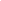 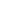                                                                                                                                                 Таблица 1Список контактных лиц случая COVID-19ФИО случая COVID-19__________________________________________________его идентификационный номер_____________________ ИИН______________________________Дата постановки диагноза_____________________Дата появления первых симптомов (если имелись)______________________Таблица 1АПродолжение таблицы «Список контактных лиц случая COVID-19»                                                                                                                           Таблица 1БТаблица 2Форма передачи данных контактных лиц для последующего медицинского наблюдения                                  ФИО и место работы ответственного эпидемиолога_____________________________________________________________________Медицинская организация осуществляющее наблюдение______________________________________________ Дата и время донесения___________________________________________________Таблица 3АДневник контрольного наблюдения (указать симптомы заболевания)                                                                                                           Таблица 3БТаблица 4Сведения о контактных лицах, находящихся под медицинским наблюдением в условиях домашнего карантинаЖурнал регистрации случая COVID-19Таблица 5АСимптомыТаблица 5БНачальный сбор образцовТаблица 5ВКлиническая характеристикаТаблица 5ГЭпидемиологический анамнезТаблица 5ДПродолжение таблицы 															Таблица 5ЕДанные собрал: Фамилия Имя Отчество (при его наличии) ___________________________Должность: _____________________________________________________Место работы (название организации, адрес):_________________________Рабочий телефон: ________________________________________________Мобильный телефон: _____________________________________________Электронная почта: _______________________________________________Форма заполнена полностью: ⬜ да, полностью    ⬜ нет, частично   Укажите причину неполного заполнения ⬜ Контакт утерян ⬜ Отказ, предоставления данных ⬜ Другое, укажите______________________________ Подпись _____________________________Дата "______"__________ годИнформация о лице, представившем информацию (если это не пациент)Фамилия ___________ Имя ____________ Отчество (при его наличии) ____________Дата рождения (число/месяц/год)_______/__________/_______Пол: 1- муж, 2- женИндивидуальный идентификационный номер _______________________________Место жительства (адрес) ________________________________________________Место работы, должность ________________________________________________Кем приходится пациенту _________________________________________________Мобильный телефон _________________Приложение 3 к постановлению Главного государственного санитарного врача Республики Казахстан № 54 от 2 октября 2020 годаРасписка контактного лица с больным COVID-19 и лица, прибывшего из-за рубежа в Республику Казахстан авиарейсами Населённый пункт ________________                                         «___» ______ 2020 годаЯ ______________________________________, ИИН: _________________,                                                                   (Ф.И.О. (при наличии)паспорт/удостоверение личности № _________________, выданного, МВД/МЮ РК от __ __ ____ года, прописанный по адресу ____________________________, фактически проживающий по адресу ___________________________________. принимаю на себя обязательства по соблюдению мер безопасности как лицо с высоким эпидемическим риском COVID-19, утвержденных Постановлением главного государственного санитарного врача Республики Казахстан от _________ 2020 года № ___- ПГВР. Согласен на обработку персональных данных.Осведомлён о необходимости при появлении температуры или признаков недомогания у любого члена семьи/домохозяйства незамедлительно обратиться в колл-центр по COVID-19 или вызвать скорую помощь, уведомив о карантине и указав причину обращения. Осведомлён о наличии административной ответственности согласно частью 3 статьи 462 Кодекса Республики Казахстан от 5 июля 2014 года «Об административных правонарушениях» (далее – КоАП) за невыполнение или ненадлежащее выполнение законных требований или постановлений должностных лиц государственных органов в пределах их компетенции. Осведомлен о наличии административной ответственности, предусмотренной частью 1 статьи 462 КоАП, о запрете воспрепятствования должностным лицам государственных инспекций и органов государственного контроля и надзора в выполнении ими служебных обязанностей в соответствии с их компетенцией, выразившееся в отказе от предоставления необходимых документов, материалов, статистических и иных сведений, информации, либо предоставление недостоверной информации.Также осведомлён, о наличии уголовной ответственности за применение насилия в отношении представителя власти, в соответствии со статьей 380 Уголовного кодекса Республики Казахстан от 3 июля 2014 года.Дата:_________Подпись____________Приложение 4 к постановлению  Главного государственного санитарного врача Республики Казахстан № 54 от 1 октября 2020 годаАНКЕТА для регистрации водителей (грузоперевозчиков), прибывших из других стран/регионов  Фамилия Имя Отчество Дата рождения  Гражданство ИИН или паспортные данные (в соответствии документу, удостоверяющим личность)Место работы В какой стране вы были в последние 14 дней (название населенного пункта)Имелся ли контакт с больными или лицами, имеющими симптомы заболевания 10.  Наличие справки, подтверждающей обследование с указанием даты  и названия организации, выдавшей справку.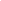 Название организации:11. Место жительства, либо предполагаемое место проживания (с указанием полного адреса) 12.Контактные телефоны                                                      Проверка телефона (перезвон)13.Марка машины и номер машины14. Маршрут движения 15. Подпись _________________16. Дата                                  Время въездаПримечание: Данные анкеты будут использованы исключительно в служебных целях в рамках проводимых мер по предупреждению завоза и распространению на территории РК коронавирусной инфекции (COVID 19), анкетируемый пассажир несет ответственность за предоставляемые сведения в соответствии с законодательством РК.Распискадля лиц, прибывших через пункты пропуска через Государственную границу Республики Казахстан на железнодорожном, морском, речном транспорте и автопереходахНаселённый пункт ________________                                         «___» ______ 2020 годаЯ ______________________________________, ИИН: _________________,                                                                   (Ф.И.О. (при наличии)паспорт/удостоверение личности № _________________, выданного, МВД/МЮ РК от __ __ ____ года, прописанный по адресу ____________________________, фактически проживающий по адресу ___________________________________. принимаю на себя обязательства по соблюдению мер безопасности как лицо с высоким эпидемическим риском COVID-19, утвержденных Постановлением главного государственного санитарного врача Республики Казахстан от _________ 2020 года № ___- ПГВР. Согласен на обработку персональных данных.Подтверждаю достоверность информации указанной в анкете, в том числе по маршруту следования до места назначения. Осведомлён об ответственности за  изменение маршрута следования и предоставление недостоверной информации. Осведомлён о необходимости при появлении температуры или признаков недомогания незамедлительно обратиться в колл-центр по COVID-19 или вызвать скорую помощь, уведомив о прибытии из-за рубежа и указав причину обращения. Осведомлён о наличии административной ответственности согласно частью 3 статьи 462 Кодекса Республики Казахстан от 5 июля 2014 года «Об административных правонарушениях» (далее – КоАП) за невыполнение или ненадлежащее выполнение законных требований или постановлений должностных лиц государственных органов в пределах их компетенции. Осведомлен о наличии административной ответственности, предусмотренной частью 1 статьи 462 КоАП, о запрете воспрепятствования должностным лицам государственных инспекций и органов государственного контроля и надзора в выполнении ими служебных обязанностей в соответствии с их компетенцией, выразившееся в отказе от предоставления необходимых документов, материалов, статистических и иных сведений, информации, либо предоставление недостоверной информации.Также осведомлён, о наличии уголовной ответственности за применение насилия в отношении представителя власти, в соответствии со статьей 380 Уголовного кодекса Республики Казахстан от 3 июля 2014 года.Дата:_________Подпись____________Приложение 5 к постановлению  Главного государственного санитарного врача Республики Казахстан № 54 от 2 октября 2020 годаРасписка для лиц, прибывших через пункты пропуска через Государственную границу Республики Казахстан на железнодорожном, морском, речном транспорте и автопереходах с положительным результатом обследования на COVID-19.Населённый пункт ________________                                         «___» ______ 2020 годаЯ ______________________________________, ИИН: _________________,                                                                   (Ф.И.О. (при наличии)паспорт/удостоверение личности № _________________, выданного, МВД/МЮ РК от __ __ ____ года, прописанный по адресу ____________________________, фактически проживающий по адресу ___________________________________. принимаю на себя обязательства по соблюдению мер безопасности как лицо с высоким эпидемическим риском COVID-19, утвержденных Постановлением главного государственного санитарного врача Республики Казахстан от _________ 2020 года № ___- ПГВР. Согласен на обработку персональных данных.Осведомлён о необходимости при появлении температуры или признаков недомогания незамедлительно обратиться в колл-центр по COVID-19 или вызвать скорую помощь, уведомив о карантине и указав причину обращения. Осведомлён о положительном результате обследования, о необходимости по прибытию до места назначения обратиться в организацию ПМСП и проинформировать о положительном результате обследования на COVID-19.Подтверждаю достоверность информации указанной в анкете, в том числе по маршруту следования до места назначения. Осведомлён об ответственности за  изменение маршрута следования и предоставление недостоверной информации. Осведомлён о наличии административной ответственности согласно частью 3 статьи 462 Кодекса Республики Казахстан от 5 июля 2014 года «Об административных правонарушениях» (далее – КоАП) за невыполнение или ненадлежащее выполнение законных требований или постановлений должностных лиц государственных органов в пределах их компетенции. Осведомлен о наличии административной ответственности, предусмотренной частью 1 статьи 462 КоАП, о запрете воспрепятствования должностным лицам государственных инспекций и органов государственного контроля и надзора в выполнении ими служебных обязанностей в соответствии с их компетенцией, выразившееся в отказе от предоставления необходимых документов, материалов, статистических и иных сведений, информации, либо предоставление недостоверной информации.Также осведомлён, о наличии уголовной ответственности за применение насилия в отношении представителя власти, в соответствии со статьей 380 Уголовного кодекса Республики Казахстан от 3 июля 2014 года.Дата:_________Подпись____________Приложение 6 к постановлению  Главного государственного санитарного врача Республики Казахстан № 54 от 2 октября 2020 годаОграничительные меры в пунктах пропуска через Государственную границу Республики Казахстан на железнодорожном, морском, речном транспорте и автопереходах1. Все лица, прибывшие в Республику Казахстан (далее – прибывшие лица) через пункты пропуска через Государственную границу Республики Казахстан на железнодорожном, морском, речном транспорте и автопереходах (за исключением правительственных делегаций Республики Казахстан; членов официальных делегаций иностранных государств и международных организаций, прибывающих в Республику Казахстан по приглашению Министерства иностранных дел Республики Казахстан; сотрудников дипломатических представительств, консульских учреждений и представительств международных организаций, аккредитованных в Республике Казахстан, и членов их семей; лиц, осуществляющих международные автомобильные перевозки грузов следующих транзитом через территорию Республики Казахстан), проходят термометрию, анкетирование и представляют справку о прохождении теста на COVID-19 методом ПЦР, отобранного не ранее 72 часов на момент пересечения государственной границы Республики Казахстан (далее – Справка). Лица, не являющиеся гражданами РК при отсутствии Справки к въезду не допускаются.2. Прибывшим лицам с температурой тела в пределах нормы, предъявившим справку, проводится разъяснение о возможных симптомах COVID-19 с получением соответствующей расписки согласно приложению 4 к настоящему постановлению, они продолжают следовать по месту назначения.Прибывшие лица с повышенной температурой тела, независимо от наличия Справки подлежат изоляции в карантинном стационаре до 2-х суток для проведения лабораторного обследования на COVID-19. После получения результатов лабораторного обследования на COVID-19, лица с положительным результатом переводятся в инфекционный стационар, лицам с отрицательным результатом на COVID-19 проводится разъяснение о возможных симптомах COVID-19 с получением соответствующей расписки согласно приложению 4 к настоящему постановлению.3. Анкетирование прибывших лиц проводится согласно приложению 2 к настоящему постановлению;4. Прибывшие граждане РК при отсутствии Справки подлежат изоляции в карантинный стационар на 2 суток для лабораторного обследования на COVID-19 методом ПЦР. Забор материала для лабораторного обследования на COVID-19 осуществляет специалист первичной медико-санитарной помощи (далее – ПМСП). После получения результатов лабораторного обследования на COVID-19, прибывшим лицам с отрицательным результатом проводится разъяснение о возможных симптомах COVID-19 с получением соответствующей расписки согласно приложению 4 к настоящему постановлению. Прибывшие лица с положительным результатом лабораторного обследования на COVID-19, не выезжающие за пределы региона (области), в котором находится пункт пересечения государственной границы (автопереход) подписывают расписку о необходимости по прибытию до места назначения обратиться в организацию ПМСП и проинформировать о положительном результате обследования на COVID-19 согласно приложению 5 к настоящему постановлению и продолжают следовать по месту назначения, указанному в анкете. Специалист ДККБТУ, прикомандированный к СКП на государственной границе передаёт информацию о положительном результате на   COVID-19 в ДККБТУ и УЗ. УЗ обеспечивает медицинский осмотр прибывшего по месту назначения, при наличии признаков COVID-19 направляет его на госпитализацию в инфекционный стационар, при  отсутствии признаков COVID-19 мероприятия проводятся как при бессимптомном вирусоносительстве;Лица с положительным результатом лабораторного обследования на COVID-19, которые после пересечения государственной границы РК  выезжают за пределы региона (области), в котором находится пункт пересечения государственной границы (автопереход), то есть следуют в другие регионы республики, госпитализируются в карантинный изолятор инфекционного стационара.Приложение 7 к постановлению  Главного государственного санитарного врача Республики Казахстан № 54 от 2 октября 2020 года«Приложение 44 к постановлению Главного государственного санитарного врачаРеспублики Казахстан      №  43   от  26 июня  2020 годаТребования к карантинным стационарам для изоляции контактных с больными COVID-19Объект должен располагаться в обособленных помещениях (санаторий, реабилитационный центр, общежитие, гостиница, детские и спортивные лагеря и др.), специально приспособленных при необходимости для изоляции контактных с больными COVID-19.Объект располагается в отдельно стоящем здании, в черте города и удаленном от жилого массива и стратегических зданий.Карантинный стационар обеспечивается круглосуточной охраной полицейскими нарядами для строгого контроля входа/выхода контактных, посетителей, транспорта, вноса/выноса вещей, продуктов и т.д. Полицейские наряды обеспечиваются и работают в индивидуальных защитных средствах.Объект должен соответствовать санитарно-эпидемиологическим требованиям, с ограждением, отдельными подъездными путями и пропускным пунктом. Организуется при въезде/выезде дезинфекционный барьер, на территории - пункт мойки и дезинфекции транспорта.Здание объекта должно иметь естественную вентиляцию.Необходимо отработать маршрут заезда автомашин, маршрутизацию внутри здания, встречу и размещение пациентов по палатам, информирование о распорядке для и условиях пребывания (форма информационного листа прилагается).При входе в здание должен быть отдельный кабинет (холл) для приема лиц, с подозрением на COVID-19, наличием столов, стульев, кушеток, компьютерной техники со сканером, с обязательным подключением интернета и телефонной связи.Палаты (комнаты) должны быть освещенные, хорошо проветриваемые, теплые, рассчитанные на 1-2 пациентов, санитарным узлом и раковиной с проточной водой в каждой палате (комнате), при этом должны быть предусмотрены спальные места для детей (бортики на кроватях).Необходимо предусмотреть:1) отдельную комнату для санитарной обработки вещей прибывающих, и отдельная комната для хранения обеззараженных вещей;наличие оснащенного средствами связи Call-центра для приема звонков консультативного характера;наличие санитарных узлов, а также душевых кабин или раковин с горячей и холодной водой в каждой палате;столовую с раздаточной кухней и организацией питания в палатах (комнатах);необходимое количество сотрудников – профильных врачей, медсестер, лаборантов, госпитальных эпидемиологов, регистраторов, психологов, социальных работников, младшего медицинского персонала (до 50 обсервируемых – 1 врач, 1 медсестра, 2 санитарки).средства индивидуальной защиты в соответствии с приложением 3 настоящего постановления, достаточное количество дезинфицирующих средств, индивидуальных средств гигиены (мыло, бумажные полотенца), одноразовых масок, постельных принадлежностей; необходимый запас лекарственных средств и ИМН (спиртовые карманные антисептики, градусники и др.);формы для заполнения анкетных данных прибывающих.10. Провести инструктаж с каждым работником по соблюдению санитарно-эпидемиологических правил, гигиены, соблюдения конфиденциальности, этики и деонтологии. Обеспечить инструктаж сотрудников по особенностям наблюдения и ведения лиц с подозрением на COVID-19 в соответствии с клиническими протоколами диагностики и лечения.  11. Обеспечить прибывающих информационным листом согласия на проведение обследования, соблюдения ими санитарно-эпидемиологических правил, временное изъятие смартфонов и личных вещей на санитарную и гигиеническую обработку. 12. Определить ответственного сотрудника по обеспечению обработки и личных вещей прибывающих.13. При госпитализации прибывших необходимо идентифицировать по РПН для дальнейшего амбулаторного наблюдения по месту жительства.».Согласовано02.10.2020 17:49 Есмагамбетова Айжан Серикбаевна02.10.2020 17:50 Кожапова Роза АбзаловнаПодписано02.10.2020 17:54 Киясов Ерлан АнсагановичДЕНСАУЛЫҚ САҚТАУ  МИНИСТРЛІГІТАУАРЛАР МЕН КӨРСЕТІЛЕТІН ҚЫЗМЕТТЕРДІҢ САПАСЫ МЕН ҚАУІПСІЗДІГІН БАҚЫЛАУ КОМИТЕТІБАС МЕМЛЕКЕТТІК САНИТАРИЯЛЫҚ  ДӘРІГЕРІ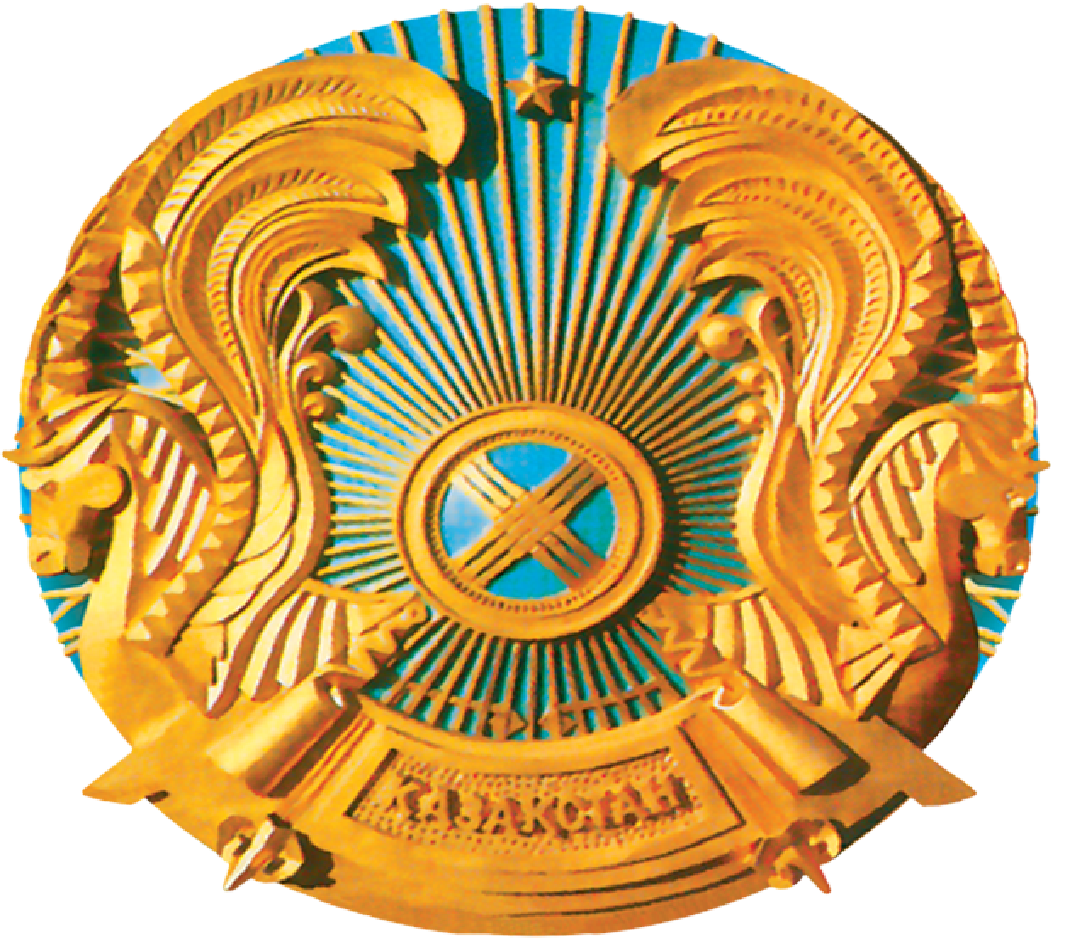 МИНИСТЕРСТВОЗДРАВООХРАНЕНИЯРЕСПУБЛИКИ КАЗАХСТАНКОМИТЕТ КОНТРОЛЯ КАЧЕСТВА И БЕЗОПАСНОСТИ ТОВАРОВ И УСЛУГГЛАВНЫЙ ГОСУДАРСТВЕННЫЙ САНИТАРНЫЙ ВРАЧ     да    нетоткудакуда     yes    noFrom To№Идентифи-кационныйномер контактного лицаФИОконтактного лицаБлизкий контактПолДата рожденияИИНДомашний адресМобильный телефонМесто, где произошел контакт- дом- в больнице- на работе- экскурсионная группа- другое укажите Место (адрес) где произошел контакт12345678910№Дата контактВремя контактаДлительность контакта (минуты)Отношение к больному COVID-19- член семьи- друг - медицинский работник - коллега- другой_____Кровный родственник (если да, укажите связь)- да   - нет- неизвестно уточните        ____________Связь с контактным лицом установлена:- в работе- по телефону- другое, (уклоняется от предоставлении данных и т.д. уточнить)Диагноз контакта - не определен- отрицательный- подтвержденный случай COVID-19- вероятный случай COVID-19Дата диагнозаМедицинская организация, осуществляющее наблюдение за контактным лицом111213141516171819№ФИОПолДата рожденияИИНДомашний адресМобильный телефон1234567Форма наблюдения за контактом больного COVID-19 Данные собрал: 1.	Фамилия Имя Отчество (при его наличии) __________________________________________________________2.	Должность: _____________________________________________3.	Место работы (название организации, адрес): ________________ __________________________________________________________5.	Мобильный телефон: _____________________________________6.	Электронная почта: ______________________________________Данные контактного лица1.	Фамилия Имя Отчество (при его наличии) _________________________________________________________2.  Пол ___________________________________________________3.  Дата рождения__________________________________________4.  ИИН __________________________________________________5.  Домашний адрес (место карантина):________________________6.  Мобильный телефон: ____________________________________7. 	Электронная почта: _____________________________________ДниУтромВечеромДниУтромВечеромПервый день«___» _______Восьмой  день«___» _______Второй день«___» _______Девятый день«___» _______Третий день«___» _______Десятый день«___» _______Четвертый день«___» _______Одиннадцатый день«___» _______Пятый день«___» _______Двенадцатый день«___» _______Шестой день«___» _______Тринадцатый день«___» _______Седьмой день«___» _______Четырнадцатый день«___» _______ФИО сотрудника, проводящего наблюдение ________________________________Контактный телефон сотрудника, проводящего наблюдение:______________________________________ Организация, должность___________________ФИО сотрудника, проводящего наблюдение ________________________________Контактный телефон сотрудника, проводящего наблюдение:______________________________________ Организация, должность___________________ФИО сотрудника, проводящего наблюдение ________________________________Контактный телефон сотрудника, проводящего наблюдение:______________________________________ Организация, должность___________________ФИО сотрудника, проводящего наблюдение ________________________________Контактный телефон сотрудника, проводящего наблюдение:______________________________________ Организация, должность___________________ФИО сотрудника, проводящего наблюдение ________________________________Контактный телефон сотрудника, проводящего наблюдение:______________________________________ Организация, должность___________________ФИО сотрудника, проводящего наблюдение ________________________________Контактный телефон сотрудника, проводящего наблюдение:______________________________________ Организация, должность___________________ФИО сотрудника, проводящего наблюдение ________________________________Контактный телефон сотрудника, проводящего наблюдение:______________________________________ Организация, должность___________________ФИО сотрудника, проводящего наблюдение ________________________________Контактный телефон сотрудника, проводящего наблюдение:______________________________________ Организация, должность___________________ФИО сотрудника, проводящего наблюдение ________________________________Контактный телефон сотрудника, проводящего наблюдение:______________________________________ Организация, должность___________________ФИО сотрудника, проводящего наблюдение ________________________________Контактный телефон сотрудника, проводящего наблюдение:______________________________________ Организация, должность___________________№п/пИдентификатор ответственного специалистаУникальный иденти-фикатор контактного лицаФамилия ИмяПолВозрастАдрес/ конт.телефон:домашн.,  моб.Контактный телефон родственниковТекущий статус1 – под наблюдением2 – в работе (поиск)3 – переведен4 - снятДата снятия/ перевода1234567891011№п/пУникальный идентификатор случаяНомер кластера/регионаФамилия Имя Отчество (при его наличии)ПолДата рождения (DD/MM/YYYY)Возраст (лет, месяцев)Адрес проживанияГражданствоИИНИИНКонтактный телефон (мобильный и домашний)Текущий статус:Статус случая12345678910Живой ⬜  Умерший⬜⬜подтвержденный⬜ вероятный⬜ подозрительный№п/пДата возникновения первого симптомаВысокая температура >370C (сейчас или ранее)Боль в горлеНасморкКашельЗатрудненное дыхание/одышкаРвотаТошнотаПоносДополнительные сведения/Примечания1234567891010_____/_____2020г.⬜ Нет симптомов     ⬜ неизвестнода ⬜ нет ⬜ неизвестно ⬜да ⬜     нет ⬜  неизвестно⬜да ⬜     нет ⬜  неизвестно⬜да ⬜     нет ⬜  неизвестно ⬜да ⬜     нет ⬜  неизвестно ⬜да ⬜     нет ⬜  неизвестно ⬜да ⬜     нет ⬜  неизвестно⬜да ⬜     нет ⬜  неизвестно ⬜№п/пДата сбора респираторных образцовТип респираторного образцаБыла ли взята сыворотка?Были ли взяты другие биологические образцы?12346_____/______/2020 г.⬜ Мазок из носа⬜ Мазок из зева⬜ Мазок из носоглотки⬜ Другое, укажитеда ⬜ дата:_______нет ⬜ да ⬜ указать какие и дату __________    нет ⬜  №п/пТребуется госпитализацияТребуется помещение в реанимационное отделениеОстрый респираторный дистресс-синдромПневмония (на рентгене или КТ)Другие тяжелые или угрожающие жизни состояния, предполагающие наличие инфекцииТребуется искусственная вентиляция легкихТребуется экстракорпоральная мембранная оксигенация (ЭМО)Примечания12346789⬜ да   ⬜ нет    ⬜ неизвестноЕсли да, укажите стационар⬜ да    ⬜ нет    ⬜ неизвестнода ⬜ дата:_______нет ⬜ да  ⬜ дата________нет ⬜ рентген/КТ не проводилисьда ⬜  указать какие __________нет ⬜  да ⬜     нет ⬜  неизвестно ⬜да ⬜     нет ⬜  неизвестно ⬜№п/пПутешествие в течение последних 14 дней внутри страны?Посещенные населенные пункты в стране (с указанием области)Путешествие в течение последних 14 дней за пределы КазахстанаПосещенные страныПосещенные населенные пунктыБыл ли контакт с кем-либо, у кого подозревали или подтвердили инфекцию COVID-19?Посещал массовые собрания/ мероприятия/ концерты за последние 14 днейБлизко контактировал с человеком, который имеет подобное заболевание в течение последних 14 дней12346789да ⬜ с ___/____/2020 по  ___/____/2020нет ⬜ неизвестно ⬜1.2.3. . .да ⬜ с ___/____/2020 по  ___/____/2020нет ⬜ да ⬜  в какой период указать ________ нет ⬜  неизвестно ⬜да ⬜     нет ⬜неизвестно ⬜да ⬜     нет ⬜неизвестно ⬜№п/пПациент посещал или был госпитализирован в больницу в течение последних 14 днейПациент посещал поликлинику/СВА/ФАП в течение последних 14 днейРод занятий пациента1234да ⬜  Если да, то уточните_______нет ⬜неизвестно⬜1.2.3.Работник здравоохранения ⬜Лабораторный специалист ⬜Студент/учащийся ⬜Другое, уточните ⬜ ____________     да    нет     да    нет     да    нетНазвание грузаПункт выезда (адрес организации)Пункт доставки (адрес организации)Дата и время доставки